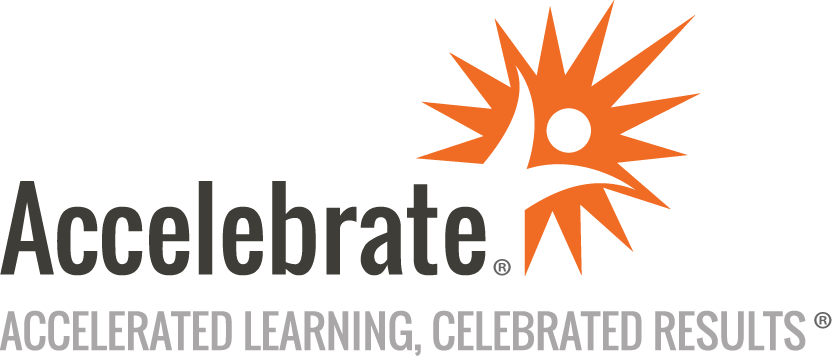 Fundamentals of DevOpsCourse Number: DVOP-160
Duration: 2 daysOverviewDevOps (Development and Operations) is an approach to automation and platform design that integrates all areas of product delivery as a shared responsibility throughout the entire Software Development Life Cycle (SDLC). This Fundamentals of DevOps training course introduces attendees to the building blocks of DevOps and teaches them how to successfully automate the SDLC.PrerequisitesFamiliarity with operational command line commands on Windows or Linux is helpful but not required.MaterialsAll DevOps training attendees receive comprehensive courseware.Software Needed on Each Student PCAttendees will not need to install any software on their computer for this class. The class will be conducted in a remote environment that Accelebrate will provide; students will only need a local computer with a web browser and a stable Internet connection. Any recent version of Microsoft Edge, Mozilla Firefox, or Google Chrome will work well.ObjectivesImplement a process where development, deployment, and service management all work togetherProvide delivered value with a predictable cycle timeArchitect DevOps strategies and automationOutlineIntroductionDevOps Origin and Evolution DevOps historyWhat DevOps is and is notDevOps goals and outcomes CALMSWhy business and IT are driving DevOps StakeholdersDevOps Components, Principles, and Practices The Golden Circle Why, how, whatBreaking the IT silo culture Outcomes and resultsThe Three WaysThe Theory of Constraints Common constraintsOvercoming constraintsDeveloping a learning cultureContinuous testingContinuous integration (CI)Continuous delivery (CD)CI/CD tools and skillsContinuous deploymentSite reliability engineering (SRE) overviewResilience engineeringDevSecOps (overview)ChatOps (overview)KanbanBusiness and Technology Frameworks Adoption and integration of multiple frameworks Agile, Scrum, SCCS, SAFe, ITSM, LeanValue stream mappingImprovement KataOrganizational Culture Cultural and technical debtCharacteristics of a DevOps culture High and low trustFlow of informationAdoption and stages of changeStages of change acceptanceConflict modesDevOps Toolchains Overview and listing of DevOps toolsCloud computing, containers, and microservicesSteps to improving automation Communication and collaborationIntegrating complementary toolsTesting and monitoringInfrastructure as code (IaC)The deployment pipelineMeasurement and Metrics Measuring IT performanceMeasuring successDevOps metrics pyramidConclusion Factors that lead to critical success ChallengesRisksChallenges to the adoption of DevOps practices